Name________________________________________________Period_______Date_____________Geology Guided NotesUnit 4: Volcanoes and other Igneous ActivityText Reference: Ch 10-pg 279-299Origin of MagmaWhen solid rock located in the _____________________________________, partially meltsCan form because of heat, pressure, or waterRole of Heat: ________________________________: the change in temperature with depth Role of Pressure: Pressure _____________________ with depthRole of Water:  Water causes rock to melt at ____________________ temperaturesMagma forms _________ waysWhen heat is __________________when a magma body from a ____________ source intrudes and _______________rock in the ______________A ____________________ in pressure (________________the addition of ________) can result in ____________________________________ meltingWater can _________________ the melting temperature of _______________rock to form magmaFactors Affecting EruptionThree factors:____________________________________________________________ ________________________________________________________________________These factors actually control the _____________of a given magmaViscosityA substance’s ________________________________________More viscous=_____________________________________Less viscous=_______________________________________The _____________ the temperature, the __________ it flows  _______viscousHigh _______________ in magma=_____________viscosity (______________lava)Low silica in magma=____________viscosity (___________________lava)Dissolved GasesMostly ________________________________________________Gases ___________________ near the surfacesA _______________is an opening in the surface of the Earth through with ______________________________________________ are releasedGases trapped in magma provide the ___________to eject molten rock from ventsViolence of an eruption is related to how easily gases ___________ from magmaEasily escape from ____________________________________________Highly viscous magma produces ______________________________________Magma Composition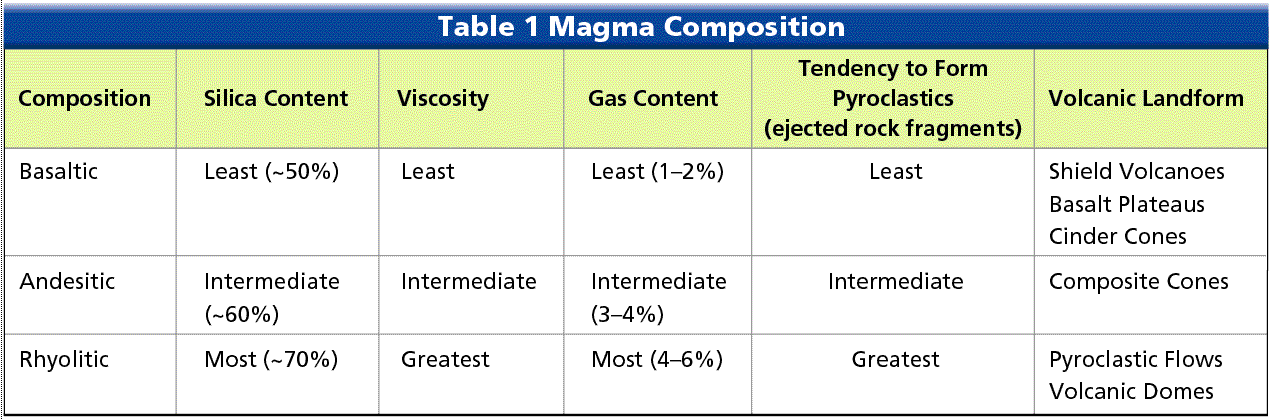 ______________lava=mild eruptions_________________________________lavas=explosive eruptionsVolcanic Material_______________________________________________________lavas are more fluid, _________silica content____________________________lavas are less fluid, ________ silica contentTypes of Lava________________________lava (resembles braids in ropes____________(rough jagged blacks)GasesGas portion of most magmas is about ___________of total weightUsually in the form of ______________________________________Composition of gases is important because they have contributed to the gases in ________________________________________________________materials-“___________________________________”Types of pyroclastic debris______________________-_________________________________________________________________-________________________________________________________________-______________________________________________________________-________________________________Particles larger than lapilli_________________________:___________________________________________:_________________________________________Features of VolcanoesOpening at the summit of a volcano______________________: summit depression ___________in diameter_________________: summit depression ______in diameter________________: surface opening connected to the magma chamber_______________________: emit only _________________________________Types of Volcanoes___________________ Volcano________________________________-shaped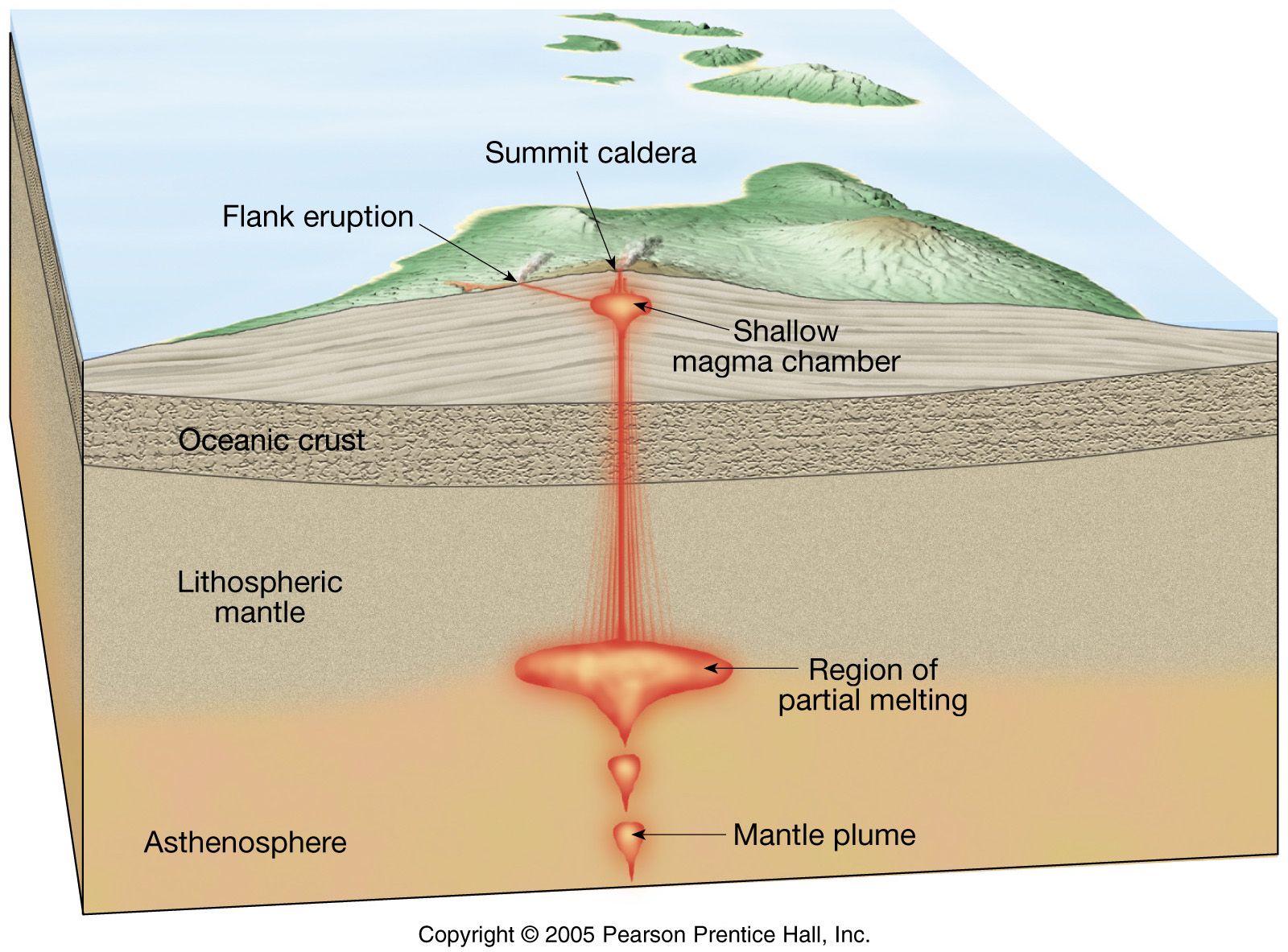 Generally cover _________________areasProduced by _____________ eruptions of large                                                  volumes of _________________ lavaHave ________________________openingsExample: Mauna Loa on Hawaii____________________________________Built from ejected lava (mainly cinder-sized) fragments_________________slope angle_____________sizeFrequently occur in ____________________Only active for _____________ period of time (weeks-few years)Pyroclastic material: __________________________________________________________magma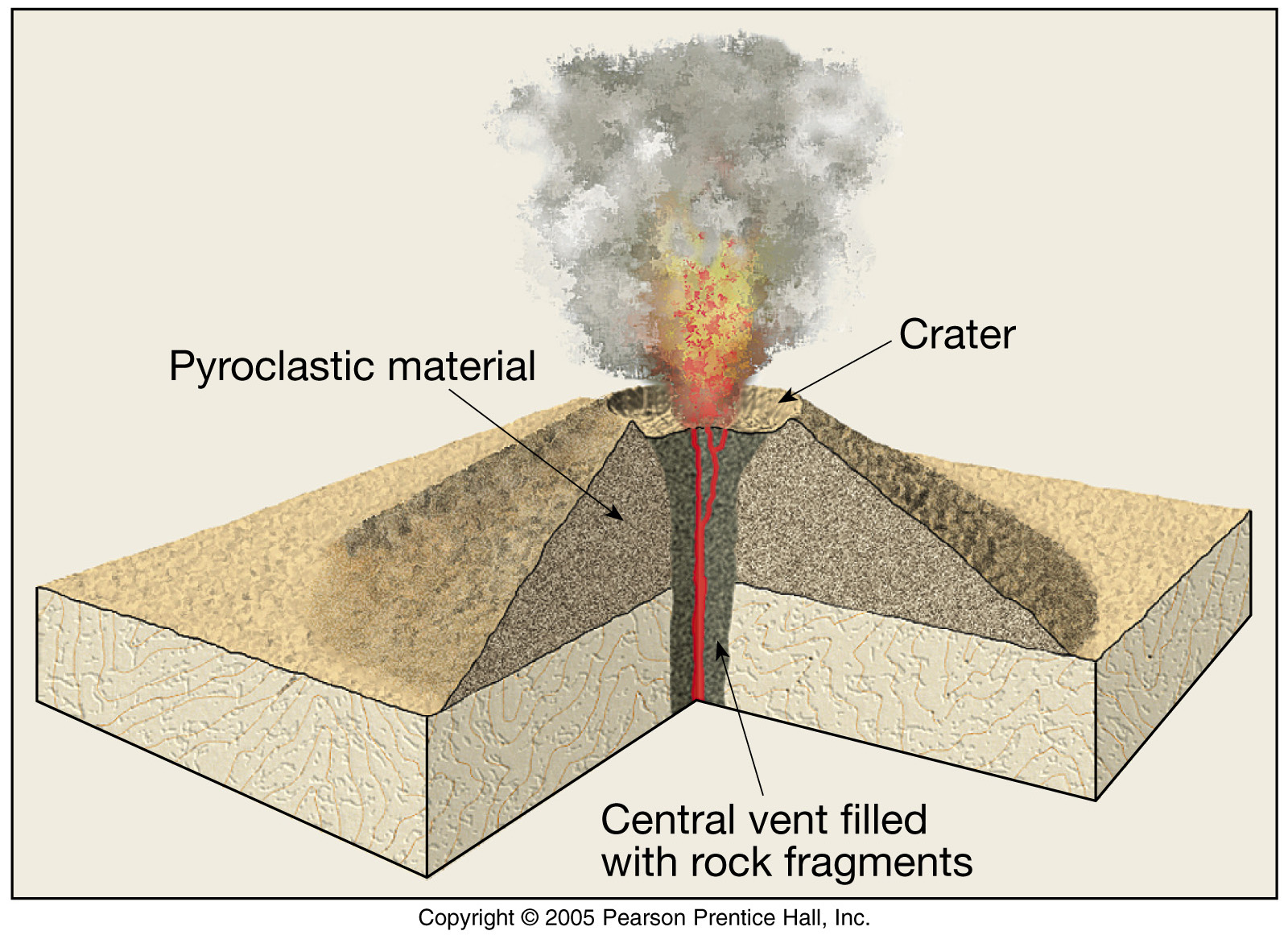 _____________________________________ (________________________________)Most are located adjacent to the __________________ ocean (e.g. Fujiyama, Mt. St. Helens)_________________, classic-shaped volcanoes (1000s of ft. high and several miles wide at base)Composed of __________________________________________________________ _____________________________________________________________________Most _______________type of activityMagma mostly __________________________________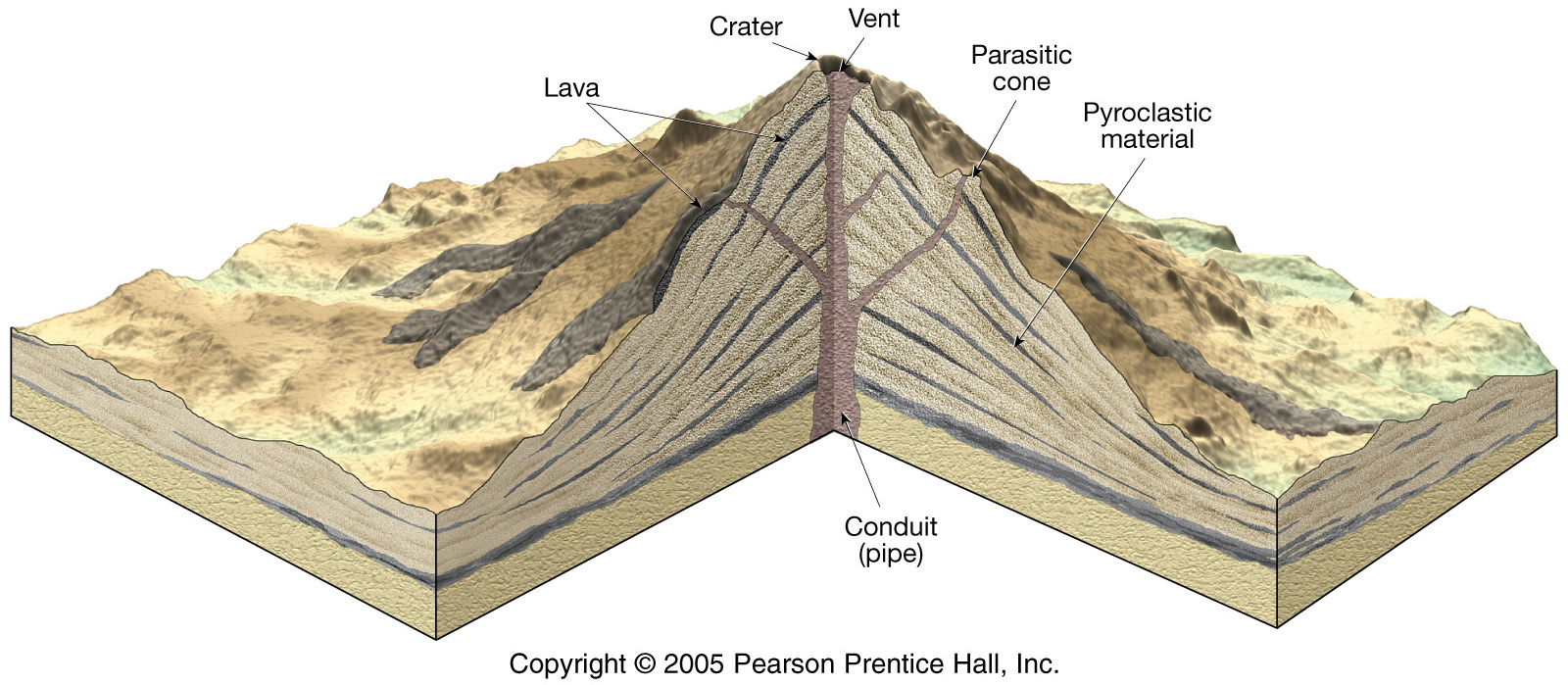 Volcanoes in the USCascade VolcanoesThere are ________ potentially active volcanoes in the Cascade Range of the Northwestern United StatesMt. Saint HelensBig eruption in ______________A _______________________________________reduced lateral and vertical confinement, triggering the eruptionAshfalls from the eruption covered most of the country, even parts of NM (but not Bloomfield)The eruption shot volcanic ash to an altitude of _________________feetVolcano Features____________________________-a deadly _________________________flowFiery pyroclastic flow made of hot ___________infused with _____________ and other __________________Also known as glowing avalanchesMove down slopes of a volcano at speed up to _____________ per hour________________________-volcanic _______________________Mixture of _____________________________and ____________________Move down ___________________________________, often with destructive resultsOther volcanic landforms________________________________________________________________Fluid _________________ lava extrude from __________________fractures called _________________________Example: Columbia River Plateau___________________________Bulbous mass of congealed lavaAssociated with _____________________eruptions of ________-rich magmaIntrusive Igneous ActivityAs magma _________________________, it will begin to ____________ within the Earth’s crustOnce ___________________________________, these masses of _______________igneous rocks are referred to as ____________________________________We will talk about several types of igneous plutonsNature of plutonsShape-_________________________________________________Orientation with respect to host (________________________________)_________Concordant vs discordantTypes of Intrusive igneous features____________: a relatively _____________igneous intrusion formed as mamga _________________________ rock fractures and solidifies into _________________ ______________________________________: ________________, like dikes, but they tend to be much _____________, and form as magma intrudes in between layers of _______________ rock, then cools. _________________________________________________________________________: begins as a ______________, since material fills in between rock layersBecause of ______________________, some sills can _____________ the overlying sediments, creating a _____________________shaped rock bodyTend to form at _____________________________________________________________________plutons ______________ a specific ______________Form as huge quantities of magma intrude into country rock, ____________ ___________, and ___________their way towards the ________________Most remains_________________________________Largest batholiths can be over _________________________________________________Short conduit(connections) that connect a ________________________________ to the _______________________________________________________(e.g. _______________________________)Resistant vents left standing after ________________has removed the ____________________________________________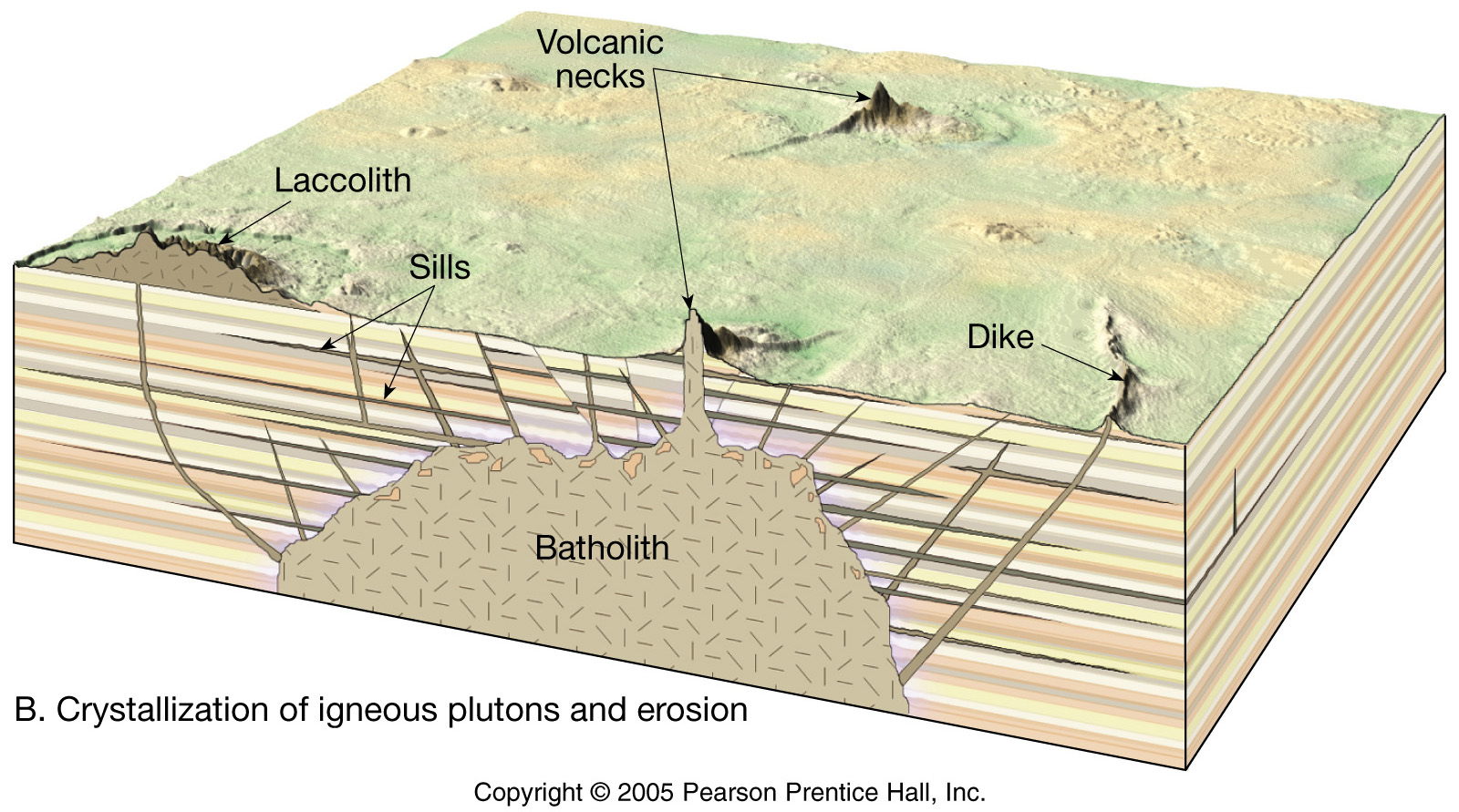 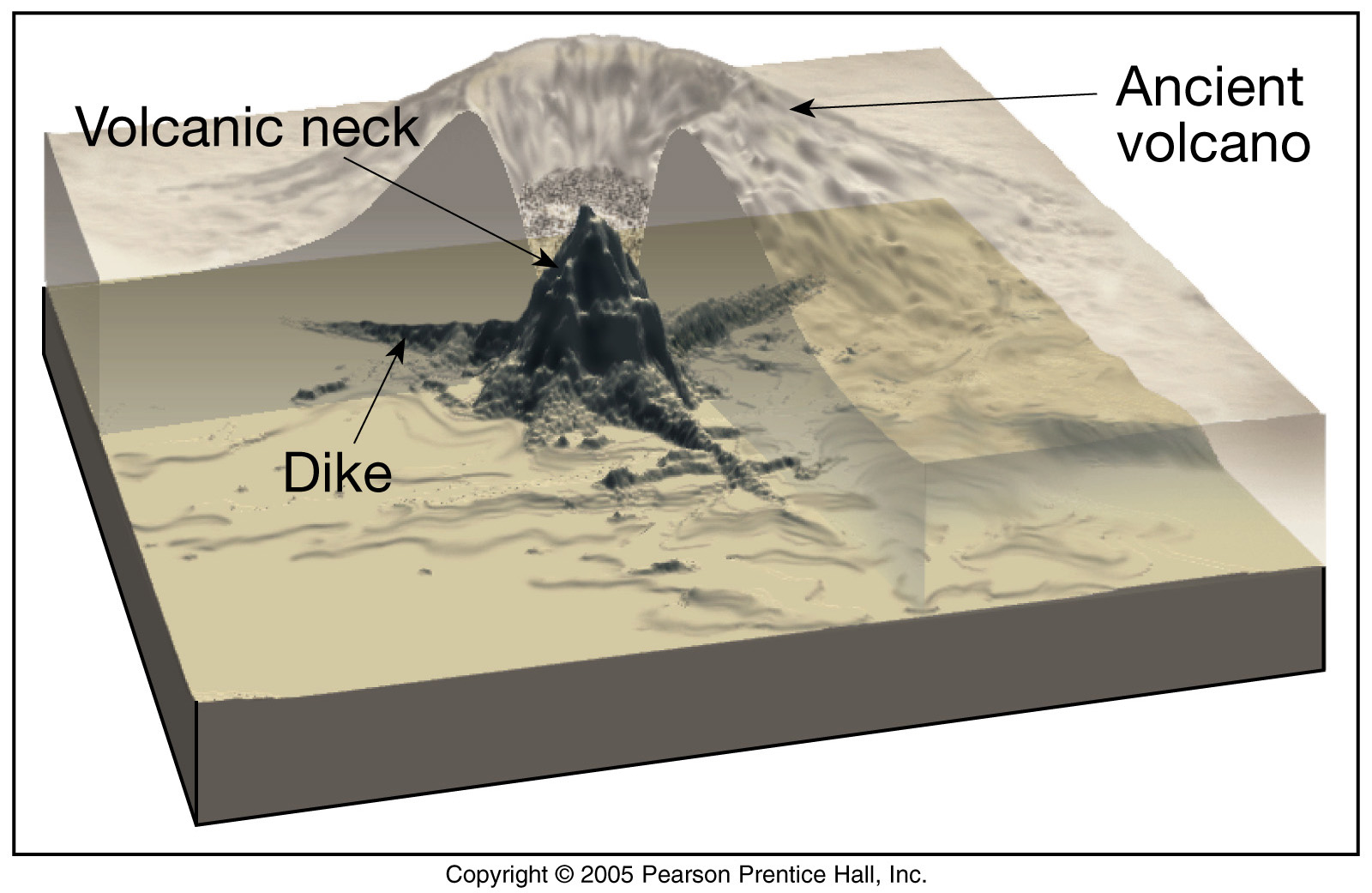 Volcanoes & Plate TectonicsMost volcanoes occur in a region known as the ____________________________________Volcanoes can form at ___________________________________________plate boundariesVolcanoes can also occur ________________a plate which can result in _________________ and form island chains like _______________________________________________Volcanoes & ClimateTake your own notes below: